Додаток №15До Правил здійснення належної перевірки клієнтів небанківської фінансової групи Граве УкраїнаСамостійна оцінка клієнта фізичної особи/організації щодо статусу FATCA, CRS, КІК, Е-резидент.Клієнт має статус податкового резидента Сполучених Штатів Америки (FATCA): Так, додаю форму W-8BEN-E/W-9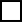  Ні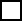 Клієнт володіє напряму чи опосередковано часткою в іноземній юридичній особі (контрольована іноземна компанія): Так  НіЯкщо «Так» заповнити вказати данні контрольованої іноземної компаніїКонтрольована іноземна компанія- будь-яка юридична особа, зареєстрована в іноземній державі або території, яка визнається такою, що знаходиться під контролем фізичної особи-резидента України або юридичної особи-резидента України.Клієнт має статус податкового резидента іншої юрисдикції, крім України та США*:*дані надаються для обміну інформацією в рамках багатосторонньої угоди CRS – багатосторонньої угоди компетентних органів про автоматичний обмін інформації про фінансові рахунки. Так  НіЯкщо «Так» вказати данні щодо податкового резидента.У випадку, якщо клієнт є податковим резидентом декількох юрисдикцій, заповніть будь-ласка дані для кожної юрисдикції окремо.Клієнт має статус «Е-резидента»:  Так НіОрганізаційно-правова форма та назваКраїна та адресаТип володіння резидентом України (прямий чи опосередкований)Частка володіння (%)Номер державної реєстраціїНомер податкової реєстраціїДата реєстраціїВідомості щодо фінансово-економічного стану (прибуток/збиток, в якому розмірі)Банківські рахункиРух коштів на рахункахКонтрагенти контрольованої іноземноїкомпаніїІнформація щодо осіб, які здійснюють чиможуть здійснювати фактичний контроль за компанієюПрізвище Ім’я Середнє ім’я (імена) або по- батьковіІПН або його функціональний еквівалентДержава/Юрисдикція резиденстваПоточна адреса проживанняПоштовий індекс (за наявності)Поштова адреса (якщо відрізняється відпоточної адреси)Дата народженняМісце народження (юрисдикція, місто)Я (клієнт/представник клієнта) цим підтверджую, що розумію, що інформація надана мною в п.3 та інформація про Власника Рахунку та про будь-який (-і) підзвітний (-і) рахунок (-и) може бути наданаДержавній податковій службі України, а остання може обмінюватися цією інформацією з податковимиорганами іншої держави/юрисдикції або державами/юрисдикціями, в якій (-их) Власник Рахунку може бути податковим резидентом, відповідно до Багатосторонньої угоди компетентних органів про автоматичнийобмін інформацією про фінансові рахунки.Я підтверджую, що я є Власником Рахунку (або є особою, уповноваженою підписувати від імені Власника Рахунку) щодо рахунку (всіх рахунків), для яких заповнюється ця форма документа самостійної оцінки.Я (клієнт/представник клієнта) цим підтверджую, що розумію, що інформація надана мною в п.3 та інформація про Власника Рахунку та про будь-який (-і) підзвітний (-і) рахунок (-и) може бути наданаДержавній податковій службі України, а остання може обмінюватися цією інформацією з податковимиорганами іншої держави/юрисдикції або державами/юрисдикціями, в якій (-их) Власник Рахунку може бути податковим резидентом, відповідно до Багатосторонньої угоди компетентних органів про автоматичнийобмін інформацією про фінансові рахунки.Я підтверджую, що я є Власником Рахунку (або є особою, уповноваженою підписувати від імені Власника Рахунку) щодо рахунку (всіх рахунків), для яких заповнюється ця форма документа самостійної оцінки.Я підтверджую, що вся інформація, зазначена в цьому документі, є точною та повною в тій мірі, в якій мені відомо.Я зобов'язуюсь повідомляти протягом тридцяти календарних днів про будь-яку зміну обставин, щовпливає на статус податкового резидентства фізичної особи, зазначеної в цій форми, або призводить до того, що інформація, яка міститься в цій формі, стає неточною або неповною, та зобов’язуюсь надаватиналежним чином оформлений новий документ самостійної оцінки у строк до тридцяти календарних днів з моменту настання таких змінЯ підтверджую, що вся інформація, зазначена в цьому документі, є точною та повною в тій мірі, в якій мені відомо.Я зобов'язуюсь повідомляти протягом тридцяти календарних днів про будь-яку зміну обставин, щовпливає на статус податкового резидентства фізичної особи, зазначеної в цій форми, або призводить до того, що інформація, яка міститься в цій формі, стає неточною або неповною, та зобов’язуюсь надаватиналежним чином оформлений новий документ самостійної оцінки у строк до тридцяти календарних днів з моменту настання таких змінПІБПідпис, печатка(за наявності)Дата